February 4, 2020Dear Families,	As a result of Senate Bill 1, all schools across the Commonwealth of Kentucky are working to ensure Safe Schools practices are in place. All schools will be working in collaboration with a Department of Criminal Justice marshal who will be completing a school security risk assessment. This report is then provided to the Center for School Safety in order to determine that safety and emergency management procedures meet the requirement of the bill. 	Additionally, Milton Elementary School is working with the Trimble County Emergency Management office, Emergency Medical Services, Milton and Bedford Fire Departments, and the Trimble County Sheriff’s office to conduct walkthroughs and to assess the safety of both interior and exterior access points to our building. A preliminary walkthrough was also conducted by our assigned marshal on Tuesday to provide feedback and baseline information for the formal walkthrough that will be conducted in the fall. We received positive feedback from the walkthrough and praise on the work that we have done for the physical safety of our building and are ahead of others in the work that we have done in the development of a Trauma-Informed Care approach to teaching and learning. As always, the safety of our students is always our number one priority and I wanted to communicate the work that is being done locally in order to promote best practices and to be proactive in teaching our students about school safety procedures. If you are interested in reading more about Senate Bill 1, it is linked above. Please let us know if you have questions about how Senate Bill 1 affects our Safe School practices.  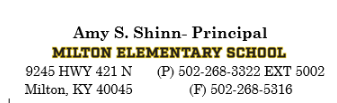 